О введении в действие расписания выездов для тушения пожаров и проведении аварийно-спасательных работ на территории муниципального района КамышлинскийСамарской областиВ соответствии с Федеральным законом от 21.12.1994 №69-ФЗ «О пожарной безопасности», приказом МЧС России от 25.10.2017 №467 «Об утверждении положения о пожарно-спасательных гарнизонах», Федеральным законом от 21.12.1994 №68-ФЗ «О защите населения и территорий от чрезвычайных ситуаций природного и техногенного характера» (с изменениями на 30 декабря 2021 года), Федеральным законом от 04.12.2006 №200-ФЗ «Лесной кодекс Российской Федерации», Федеральным законом от 22.07.2008 №123-ФЗ «Технический регламент о требованиях пожарной безопасности», Федеральным законом от 06.10.2003 №131-ФЗ «Об общих принципах организации местного самоуправления в Российской Федерации», руководствуясь Уставом муниципального района Камышлинский Самарской области, Администрация муниципального района Камышлинский Самарской областиПОСТАНОВЛЯЕТ:1. С 14 июня 2022 года ввести в действие «Расписание выезда» Отрадненского местного пожарно-спасательного гарнизона для тушения пожаров и проведения аварийно-спасательных работ на территории муниципального района Камышлинский Самарской области (прилагается). 2. Ответственным за исполнение «Расписание выезда» Отрадненского местного пожарно-спасательного гарнизона для тушения пожаров и проведения аварийно-спасательных работ на территории муниципального района Камышлинский Самарской назначить И.Х. Салихова (по согласованию).3. Признать утратившим силу постановление Администрации муниципального района Камышлинский от 26.04.2019 года №162 «О введении в действие «Расписание выезда» для тушения пожаров и проведении аварийно-спасательных работ на территории муниципального района Камышлинский Самарской области».4. Разместить настоящее постановление на официальном сайте администрации муниципального района Камышлинский Самарской области в сети Интернет /www.kamadm.ru/.5. Контроль за исполнением настоящего постановления оставляю за собой.6. Настоящее постановление вступает в силу после его подписания.Глава муниципального района                                                    Р.К. БагаутдиновМингазов, 3-33-34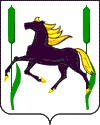 АДМИНИСТРАЦИЯМУНИЦИПАЛЬНОГО РАЙОНАКАМЫШЛИНСКИЙСАМАРСКОЙ ОБЛАСТИПОСТАНОВЛЕНИЕ09.06.2022г. №277